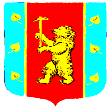 Администрация муниципального образования Кузнечнинское городское поселениемуниципального образования Приозерский муниципальный районЛенинградской областиРАСПОРЯЖЕНИЕот «17» мая 2021 года №36В связи с наступлением теплого времени года, повышением дневной температуры воздуха и купанием людей в открытых водоемах, в целях обеспечения безопасности и охраны жизни людей на водных объектах:1. Назначить ответственного за эксплуатацию места массового отдыха населения на территории муниципального образования Кузнечнинское городское поселение, вблизи микрорайона КНИ, берег оз. Ратное – заместителя главы администрации С.Н. Семенову..2. Установить график работы места массового отдыха ежедневно с 28 июня 2021года по 09 августа 2021 года, с 13-00 до 18-00.Настоящее распоряжение опубликовать на сайте администрации МО Кузнечнинское городское поселение www.kuznechnoe.lenobl.ruКонтроль за выполнением данного распоряжения оставляю за собой.        Глава администрации 					Н.Н. СтанововаИсполнитель Е.А. Титова, 98-242Разослано: дело – 2, ГИМС – 1.О составлении графика работы  места массового отдыха населения и назначении ответственного на территории МО Кузнечнинское городское поселение на 2021 год